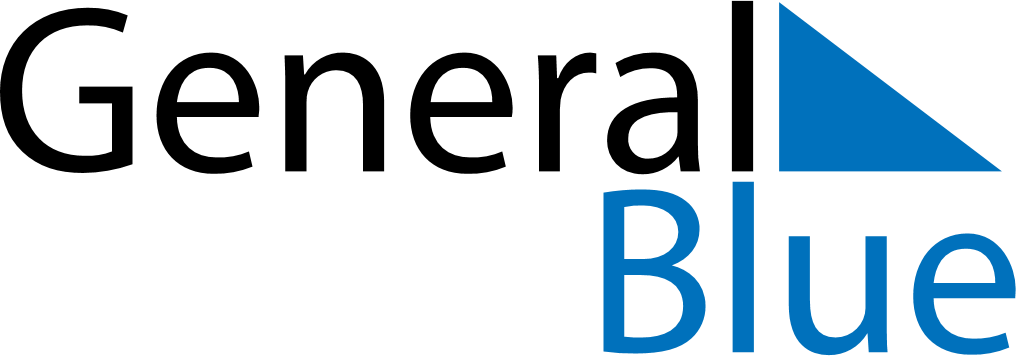 February 2019February 2019February 2019BurundiBurundiMondayTuesdayWednesdayThursdayFridaySaturdaySunday12345678910Unity Day111213141516171819202122232425262728